Consorzio 6 Toscana Sud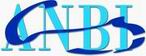 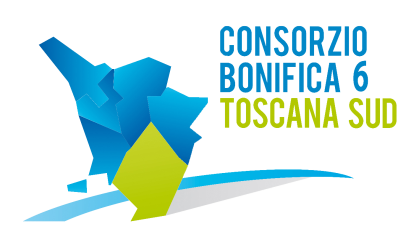 58100 GROSSETOViale Ximenes n. 3Tel. 0564.22189 Fax 0564.20819DECRETO DEL PRESIDENTE N. 149 DEL 22 SETTEMBRE 2014____________________________L'anno duemilaquattordici il giorno 22 del mese di Settembre alle ore 16.30 presso la sede del Consorzio in Grosseto, Viale Ximenes n. 3IL PRESIDENTEVista la L.R. settantanove del 27.12.2012;Vista la deliberazione dell’assemblea consortile n°1, seduta n°1 del 25.02.2014 che ha eletto Presidente del Consorzio Fabio Bellacchi, Vicepresidente Mauro Ciani e terzo Membro Marco Mariotti;Preso atto dell'insediamento dell'ufficio di presidenza, ai sensi dell'art.17 della L.R. 79/2012;Preso atto che, con Delibera n°2 adottata dall’Assemblea del Consorzio nella seduta del 14.03.2014, è stato perfezionato, ai sensi dell’art.33 comma 1 della L.R. 79/2012, l’atto costitutivo del Consorzio 6 Toscana Sud;xxxxxxxxxxxxVista la Scrittura Privata stipulata tra il soppresso Consorzio Bonifica Osa Albegna e la Provincia di Grosseto, in data 27.08.2013, Rep. n° 1147, posta a base di 4 progetti di manutenzione delle opere idrauliche di 2° categoria e Somme Urgenze, ricadenti nell'ex Comprensorio di bonifica n° 39 "Valle dell’Albegna" per l'importo complessivo di € 136.000,00, che includeva il progetto 03102 – Lotto 1, oggetto dei lavori;Visto il Progetto, denominato "03102 – LOTTO 1 – IDRAULICA – R.D. 523/1904: MANUTENZIONE OO.II. 2^ CAT. – FIUMI OSA E ALBEGNA NEL TERRITORIO DELLA PROVINCIA DI GROSSETO – NETTA ARGINI FIUME OSA – 044 IDRAULICA – € 20.000,00" - dell'importo dei lavori di € 19.609,49, redatto in data 10.07.2013;Considerato che lo Stato Finale è stato redatto in data 10.07.2014;Tenuto conto che i lavori di cui all'oggetto rientrano nella fattispecie descritta dall'art. 141 comma 3 del D.lgs. 163/2006 e ss.mm.ii., che prevede che per lavori d’importo sino a € 500.000,00 la Stazione Appaltante possa rilasciare il Certificato di Regolare Esecuzione, in sostituzione del Certificato di Collaudo;Considerato che il Certificato di Regolare Esecuzione a firma del Direttore dei Lavori, Geom. Fabio Venturi, è stato redatto in data 17.09.2014;Viste le vigenti disposizioni di cui al D.lgs. 163/2006 e del D.P.R. n. 207/2011 in materia di lavori pubblici;Preso atto dall'Ufficio di Presidenza dei pareri del Responsabile del Procedimento e del Direttore Generale;DECRETAdi approvare il Certificato di Regolare Esecuzione dei lavori previsti nel progetto "03102 – LOTTO 1 – IDRAULICA – R.D. 523/1904: MANUTENZIONE OO.II. 2^ CAT. – FIUMI OSA E ALBEGNA NEL TERRITORIO DELLA PROVINCIA DI GROSSETO – NETTA ARGINI FIUME OSA – 044 IDRAULICA – € 20.000,00" per l'importo complessivo di € 19.609,49, come risulta dallo Stato Finale dei Lavori;di trasmettere il Certificato alla Provincia di Grosseto per gli adempimenti di competenza;di dichiarare il presente decreto immeditatamente eseguibile, prevedendo la pubblicazione sul sito internet del Consorzio.IL PRESIDENTE(Fabio Bellacchi)